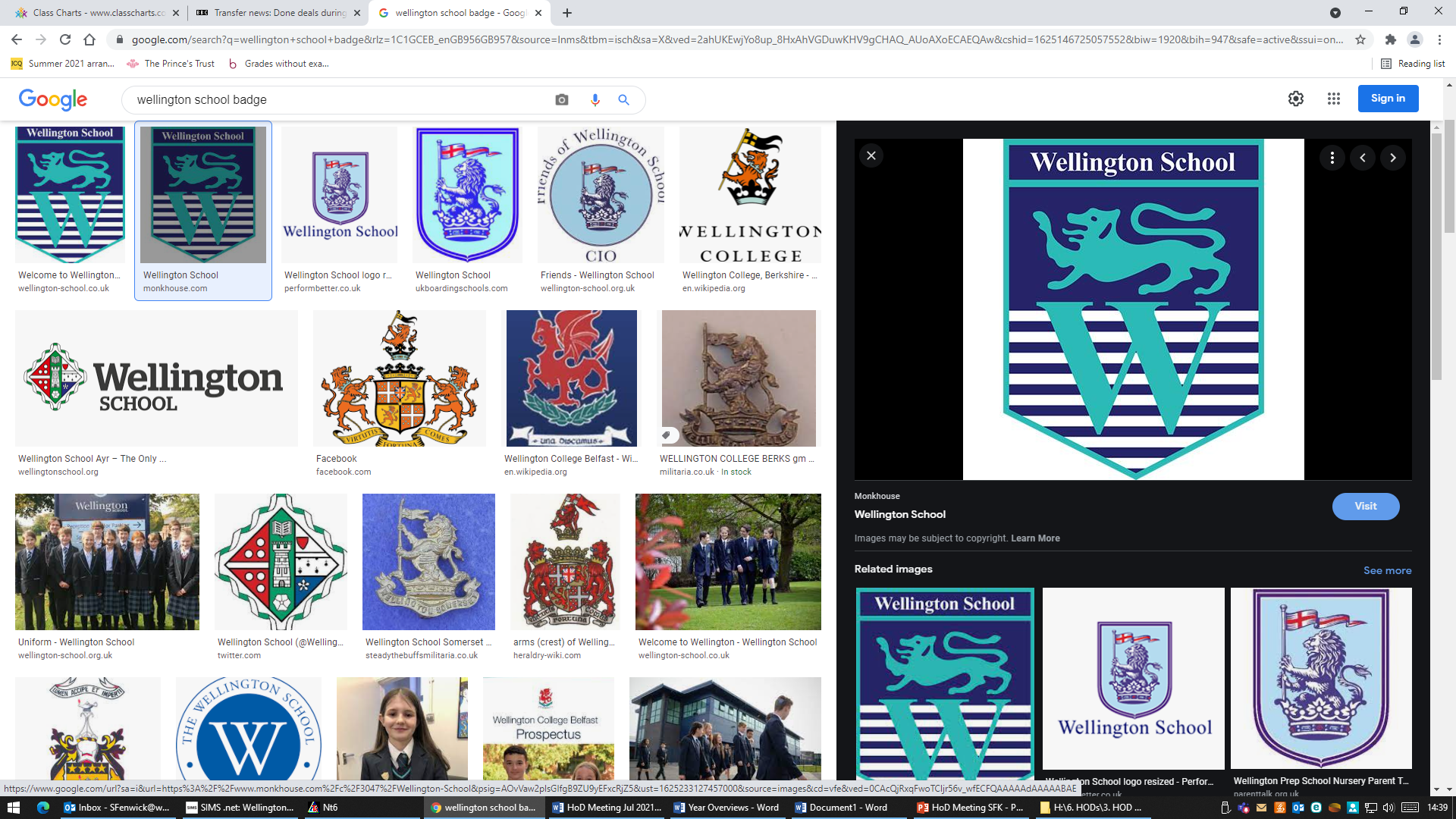 Intent: In year 7 students will study 3 topic areas. They will be introduced to a selection of key regular verbs and common irregular verbs (known as “Essentials”) and will routinely use justified opinions in order to state points of view. Students will be taught how to consolidate the building blocks of knowledge gained throughout the year. Students will develop an understanding of how the language works in the 4 “modalities” – listening, speaking, reading and writing. Students will develop their proficiency in understanding and producing extended language with frequent retrieval practice of commonly re-occurring vocabulary and grammatical structures. Students’ understanding of the phonetic/ spelling link will encourage successful communication and secure understanding. Students will learn to use their language for the purpose of successful and meaningful communication.Intent: In year 7 students will study 3 topic areas. They will be introduced to a selection of key regular verbs and common irregular verbs (known as “Essentials”) and will routinely use justified opinions in order to state points of view. Students will be taught how to consolidate the building blocks of knowledge gained throughout the year. Students will develop an understanding of how the language works in the 4 “modalities” – listening, speaking, reading and writing. Students will develop their proficiency in understanding and producing extended language with frequent retrieval practice of commonly re-occurring vocabulary and grammatical structures. Students’ understanding of the phonetic/ spelling link will encourage successful communication and secure understanding. Students will learn to use their language for the purpose of successful and meaningful communication.Intent: In year 7 students will study 3 topic areas. They will be introduced to a selection of key regular verbs and common irregular verbs (known as “Essentials”) and will routinely use justified opinions in order to state points of view. Students will be taught how to consolidate the building blocks of knowledge gained throughout the year. Students will develop an understanding of how the language works in the 4 “modalities” – listening, speaking, reading and writing. Students will develop their proficiency in understanding and producing extended language with frequent retrieval practice of commonly re-occurring vocabulary and grammatical structures. Students’ understanding of the phonetic/ spelling link will encourage successful communication and secure understanding. Students will learn to use their language for the purpose of successful and meaningful communication.Intent: In year 7 students will study 3 topic areas. They will be introduced to a selection of key regular verbs and common irregular verbs (known as “Essentials”) and will routinely use justified opinions in order to state points of view. Students will be taught how to consolidate the building blocks of knowledge gained throughout the year. Students will develop an understanding of how the language works in the 4 “modalities” – listening, speaking, reading and writing. Students will develop their proficiency in understanding and producing extended language with frequent retrieval practice of commonly re-occurring vocabulary and grammatical structures. Students’ understanding of the phonetic/ spelling link will encourage successful communication and secure understanding. Students will learn to use their language for the purpose of successful and meaningful communication.Intent: In year 7 students will study 3 topic areas. They will be introduced to a selection of key regular verbs and common irregular verbs (known as “Essentials”) and will routinely use justified opinions in order to state points of view. Students will be taught how to consolidate the building blocks of knowledge gained throughout the year. Students will develop an understanding of how the language works in the 4 “modalities” – listening, speaking, reading and writing. Students will develop their proficiency in understanding and producing extended language with frequent retrieval practice of commonly re-occurring vocabulary and grammatical structures. Students’ understanding of the phonetic/ spelling link will encourage successful communication and secure understanding. Students will learn to use their language for the purpose of successful and meaningful communication.Intent: In year 7 students will study 3 topic areas. They will be introduced to a selection of key regular verbs and common irregular verbs (known as “Essentials”) and will routinely use justified opinions in order to state points of view. Students will be taught how to consolidate the building blocks of knowledge gained throughout the year. Students will develop an understanding of how the language works in the 4 “modalities” – listening, speaking, reading and writing. Students will develop their proficiency in understanding and producing extended language with frequent retrieval practice of commonly re-occurring vocabulary and grammatical structures. Students’ understanding of the phonetic/ spelling link will encourage successful communication and secure understanding. Students will learn to use their language for the purpose of successful and meaningful communication.GermanYear 7HALF TERM 1: HALF TERM 2: HALF TERM 3: HALF TERM 4: HALF TERM 5: HALF TERM 6: Knowledge(facts, information, concepts and key terminology)Target language phrases, classroom instructions, introducing yourself and greetings. Gender and articlesBasic information about yourself: name, age, where you live, likes and dislikesPronunciation FocusIndefinite article (ein(en)(e))Possessive adjectives (mein, dein)Basic forms of the verbs ‘haben’, ‘mögen’ and ‘sein’Negatives:Expressing favouriteContinue with key verbs from previous half termUsing 3rd person: er/ sie/ esPlural of nounsAdjectives endingsUse simple connectives and qualifiersSee-saw opinionsPresent tense verbs, irregular forms and word orderAdverbs of timeTopic-specific vocabulary Differentiated opinions (gar nicht/gern/lieber/am liebsten)Topic-specific vocabularyRecap of content in preparation for end of year exams Revision of topic specific vocabulary from previous half termsUnderstanding(ability to connect and synthesise knowledge within a context)Pick out details when reading and listening  Discuss topic of personal information and know vocabulary pertaining to this topic.Distinguish between informal and formal ‘you’ formsPick out details when reading and listening Discuss topic of family members, Friends, colours, body parts and know vocabulary pertaining to this topic.Pick out details when reading and listening Discuss topic of family, friends and pets and characteristics and appearance and know vocabulary pertaining to this topic.Pick out details when reading and listening Discuss topic of free time and know vocabulary pertaining to this topic.Pick out details when reading and listening Discuss topic of free time and know vocabulary pertaining to this topic.Pick out details when reading and listening Discuss and connect topics from previous half terms, give opinions and know vocabulary pertaining to this topic.Skills (successful application of knowledge and understanding to a specific task)Sustain a conversation based on the topic coveredListening, Reading, speaking and writingSuccessfully make sound/ spelling linksSustain a conversation based on the topic coveredListening, Reading, speaking and writingSuccessfully make sound/ spelling linksSustain a conversation based on the topic coveredListening, Reading, speaking and writingSuccessfully make sound/ spelling linksSustain a conversation based on the topic coveredListening, Reading, speaking and writingSuccessfully make sound/ spelling linksSustain a conversation based on the topic coveredListening, Reading, speaking and writingSuccessfully make sound/ spelling linksRevision strategiesWriting strategyReading and listeningFormal Assessments(those done by all/vast majority of the cohort)Written assessment. ASSESSMENT 1Written assessment. ASSESSMENT 2End of Year exam -writing, listening and readingBy the end of the year students on course for at least a grade 5 will…Manipulate core/ essential verbs (regular and irregular, include justified opinions, manipulate transferable phrases, use a range of language in their writing and spoken work, know vocabulary from the year’s topics and be familiar with high frequency cross-theme vocabulary.By the end of the year students on course for at least a grade 5 will…Manipulate core/ essential verbs (regular and irregular, include justified opinions, manipulate transferable phrases, use a range of language in their writing and spoken work, know vocabulary from the year’s topics and be familiar with high frequency cross-theme vocabulary.By the end of the year students on course for at least a grade 5 will…Manipulate core/ essential verbs (regular and irregular, include justified opinions, manipulate transferable phrases, use a range of language in their writing and spoken work, know vocabulary from the year’s topics and be familiar with high frequency cross-theme vocabulary.By the end of the year students on course for at least a grade 5 will…Manipulate core/ essential verbs (regular and irregular, include justified opinions, manipulate transferable phrases, use a range of language in their writing and spoken work, know vocabulary from the year’s topics and be familiar with high frequency cross-theme vocabulary.By the end of the year students on course for at least a grade 5 will…Manipulate core/ essential verbs (regular and irregular, include justified opinions, manipulate transferable phrases, use a range of language in their writing and spoken work, know vocabulary from the year’s topics and be familiar with high frequency cross-theme vocabulary.By the end of the year students on course for at least a grade 5 will…Manipulate core/ essential verbs (regular and irregular, include justified opinions, manipulate transferable phrases, use a range of language in their writing and spoken work, know vocabulary from the year’s topics and be familiar with high frequency cross-theme vocabulary.By the end of the year students on course for at least a grade 5 will…Manipulate core/ essential verbs (regular and irregular, include justified opinions, manipulate transferable phrases, use a range of language in their writing and spoken work, know vocabulary from the year’s topics and be familiar with high frequency cross-theme vocabulary.